ВСН 19-89 «Правила приемки работ при строительстве и ремонте автомобильных дорог»ПРАВИЛА ПРИЕМКИ РАБОТ ПРИ СТРОИТЕЛЬСТВЕ И РЕМОНТЕ АВТОМОБИЛЬНЫХ ДОРОГВСН 19-89УтвержденыМинавтодором РСФСР(14.07.89 № НА-18/266)МОСКВА«ТРАНСПОРТ» 1990Правилаприемки работ при строительстве и ремонте автомобильных дорог (ВСН 19-89). - М.: Транспорт 1990.Правила разработаны взамен ВСН 19-81. В них учтенытребования строительных норм и правил и других руководящих инормативно-технических документов, вышедших в период 1981-1990 гг.Содержат основные положения о порядке приемкивыполненных работ при строительстве и ремонте автомобильных дорог, законченныхремонтом объектов, порядок проведения приемочного контроля качества работ,обязанности и права технического надзора, формы исполнительнойпроизводственно-технической документации и порядок их заполнения.Предназначены для инженерно-технических работников,занятых на строительстве и ремонте автомобильных дорог общего пользования.Правила разработаны Дорожнымнаучно-исследовательским и производственно-технологическим объединением«Росдорнии» (канд. техн. наук Д.Г. Мепуришвили, инж. Л.А. Илюшина),Минавтодором РСФСР (инж. Г.Л. Чугаев, инж. Н.С. Медведев).Табл. 1.Ответственный за выпуск Н.С. МедведевЗаведующий редакцией Л.П. ТопольницкаяВыпущены по заказу Министерства автомобильных дорог РСФСРСодержание1.ОБЩАЯ ЧАСТЬ1.1. Настоящие Правила устанавливают единый порядокприемки выполненных работ при строительстве (реконструкции)* и ремонтеавтомобильных дорог, законченных ремонтом объектов, а также организациитехнического надзора и оценки качества выполняемых работ строительными иремонтно-строительными организациями.1.2. Правила предусматривают:порядок промежуточной приемки работ на стадииприемочного контроля при строительстве и ремонте автомобильных дорог, а такжепорядок приемки законченных ремонтом объектов;порядок проведения технического надзора, приемочногоконтроля оценки качества выполненных работ и их соответствия нормативнойдокументации и проекту;порядок ведения исполнительнойпроизводственно-технической документации на объекты строительства и ремонта.1.3. Приемка в эксплуатацию законченныхстроительством и реконструкцией автомобильных дорог производится в соответствиис требованиями СНиП3.01.04-87 «Приемка в эксплуатацию законченных строительством объектов.Основные положения» и «Правил приемки в эксплуатацию законченных строительствомавтомобильных дорог», утвержденных Минтрансстроем СССР по согласованию сГосстроем СССР, Министерством внутренних дел СССР и ВЦСПС (приказ № 356 от31.12.81).1.4. Приемка в эксплуатацию законченныхстроительством объектов производственного жилищно-гражданского назначенияпроизводится в соответствии с требованиями СНиП3.01.04-87.1.5. Правовой иорганизационно-методической основой приемки работ и объектов являются:Постановление ЦК КПСС и СМ СССР от 14.08.86 № 971;Закон о государственном предприятии (объединении),статья 12;СНиП 3.01-85 «Организациястроительного производства»;СНиП3.01.04-87 «Приемка в эксплуатацию законченных строительством объектов.Основные положения»;СНиП3.06.03-85 «Автомобильные дорога»;СНиП 3.02.01-87«Земляные сооружения, основания и фундаменты»;СНиП 3.01.03-84 «Геодезическиеработы в строительстве»;Положение о заказчике (застройщике), дирекциистроящегося предприятия и техническом надзоре, утвержденном постановлениемГосстроя СССР от 02.02.88 № 16;_______________* В дальнейшем по тексту под строительством понимаетсястроительство и реконструкция.Правила приемки вэксплуатацию законченных строительством автомобильных дорог, утвержденныеприказом Минтрансстроя СССР от 31.12.81 № 356;Приказ Минавтодора РСФСР от 18.11.86 № 18 «О мерахпо совершенствованию хозяйственного механизма в строительстве»;Положение об отделе технического надзора, контролякачества и приемки работ, одобренное Советом по качеству Минавтодора РСФСР28.04.88 (протокол № 48).1.6. Технический надзор и производственный контрольв процессе строительно-монтажных и ремонтных работ осуществляются в целях:обеспечения выполнения всех видов работ в полномсоответствии проектно-сметной и нормативно-технической документации;обеспечения соответствия применяемых материалов иизделий требованиям проекта, технических условий, стандартов и другихнормативных документов;проверки соответствия объемов выполненных работ поотдельным видам, а также по законченным строительством или ремонтом объектамтребованиям проектно-сметной и исполнительной документации;своевременного производства промежуточной приемкиответственных конструкций, освидетельствования скрытых работ и веденияисполнительной производственно-технической документации по ним в соответствии сустановленными требованиями.1.7. Выполненные строительно-монтажные работы,отдельные конструктивные элементы, а также законченные строительством(ремонтом) объекты или их участки оцениваются в целях выявления соответствияпоказателей качества работ, элементов и объектов требованиям проекта иустановленных нормативными документами допусков к этим видам работ, элементам иобъектам.1.8. В случае несоответствия выполненных работутвержденным проектным решениям и требованиям нормативных документов указанныеработы должны быть переделаны выполнявшей их организацией.Если подобные недостатки вскрываются работникамитехнического надзора или других контролирующих органов в процессе работы, тоони должны давать производителям работ обязательные к исполнению письменныераспоряжения о приостановке работ до устранения дефектов и немедленно сообщатьоб этом руководителям организации, выполняющей работы.Осуществление технического надзора не снимаетответственности за качество выполненных работ с лиц, руководящих работами.1.9. Организации, выполняющие работы подрядным ихозяйственным способами, обязаны своевременно составлять исполнительнуюпроизводственно-техническую документацию, отражающую весь процесс строительстваили ремонта автомобильной дороги, моста, путепровода и т.п., оформленную всоответствии с настоящими Правилами.Исполнительная производственно-техническаядокументация, составляемая в процессе выполнения и сдачи работ, включает:исполнительные чертежи, общие журналы работ и авторского надзора; актыосвидетельствования скрытых работ и промежуточной приемки ответственныхконструкций; журналы лабораторного контроля, акты испытаний строительныхматериалов и контрольных образцов, паспорта и сертификаты на применяемыематериалы и изделия и другие документы.Надзор за соблюдением установленных требований ккачеству работ, а также за полнотой и качеством исполнительнойпроизводственно-технической документации, своевременным составлением актовосвидетельствования скрытых работ и промежуточной приемки ответственных конструкцийвходит в обязанности технического надзора, а также организации, исполняющейработы. Ответственность за организацию производственного контроля за качествомработ возлагается на главного инженера строительной (ремонтно-строительной)организации.1.10. Правила распространяются на следующие видыприемки:промежуточную приемку (или освидетельствование)скрытых работ, осуществляемую с целью проверки правильности выполненияотдельных работ или конструктивных элементов, которые будут частично илиполностью скрыты при последующих работах;промежуточную приемку ответственных конструкций;приёмку законченных ремонтом участков автомобильныхдорог (комплексов, этапов) и сооружений на них.2.ПРИЕМКА СКРЫТЫХ РАБОТ И ПРОМЕЖУТОЧНАЯ ПРИЕМКА ОТВЕТСТВЕННЫХ КОНСТРУКЦИИ2.1. Промежуточную приемку (или освидетельствование)скрытых работ проводят по мере окончания отдельных видов работ иликонструктивных элементов, которые частично или полностью будут скрыты припоследующих работах. До приемки скрытых работ запрещается выполнять последующиеработы.2.2. Промежуточная приемка конструктивных элементов,отнесенных к наиболее ответственным, осуществляется в процессе строительства помере готовности их к сдаче.К наиболее ответственным относятся те конструктивныеэлементы, некачественное выполнение которых может привести к потере несущейспособности конструкций или к непригодности сооружения для нормальнойэксплуатации. Перечень наиболее ответственных конструкций определяется проектомна автомобильную дорогу или сооружение. Примерные перечни работ, подлежащихпромежуточной приемке, представлены в приложении 4 настоящих Правил(раздел 2, п.п. 2.2, 2.3).2.3. Освидетельствование скрытых работ и приемкуответственных конструкций проводит комиссия в составе: представителя заказчикаили технического надзора; представителя организации, выполняющей работы(производителя работ, мастера); представителя проектной организации (авторскогонадзора). В необходимых случаях привлекаются специалисты-эксперты, а такжелаборанты и геодезисты.2.4. Освидетельствование скрытых работ послепроверки правильности их выполнения в натуре и ознакомления с техническойдокументацией, а также промежуточная приемка ответственных конструкций оформляютсясоответственно актом освидетельствования скрытых работ и актом промежуточнойприемки ответственных конструкций (см. приложение2) с обязательной оценкой соответствия выполненных работ требованиямСНиП 3.06.03-85 (приложение2 и раздел 5настоящих Правил).2.5. Освидетельствование скрытых работ и составлениеактов в случаях, когда последующие работы предстоит начать после длительногоперерыва, следует производить непосредственно перед производством последующихработ.2.6. Затраты на вскрытие конструкций по требованиюзаказчика во всех случаях производятся за счет заказчика. Выявленные привскрытии конструкций дефекты и брак, устраняет организация, выполнившая работы.2.7. Акты освидетельствования скрытых работ ипромежуточной приемки ответственных конструкций при строительстве и ремонтеавтомобильных дорог и сооружений на них составляются в трех экземплярах, ипосле подписания хранятся: один экземпляр у организации-заказчика (втехническом надзоре), один экземпляр - в организации, выполнившей работы, один- в проектной организации.3.ПРИЕМКА РАБОТ ПО РЕМОНТУ АВТОМОБИЛЬНЫХ ДОРОГ (УЧАСТКОВ) И СООРУЖЕНИЙ НА НИХ3.1. Приемка выполненных работ по ремонту участковавтомобильных дорог и сооружений на них осуществляется аналогично промежуточнойприемке ответственных конструкций и освидетельствования скрытых работ спериодичностью не реже одного раза в месяц.3.2. Приемка в эксплуатациюотремонтированных участков автомобильных дорог и сооружений на них производитсяприемочными комиссиями, состав которых назначается:при приемке в эксплуатацию автомобильных дорогобщесоюзного (республиканского) значения и сооружений на них сметной стоимостью4 млн. руб. и выше - в установленном порядке;до 4 млн. руб. - автомобильными дорогами иавтодорами.3.3. В состав приемочных комиссий по приемкеучастков автомобильных дорог, законченных комплексным (маршрутным) ремонтом,включаются представители: заказчика, эксплуатационной организации, подрядчика,финансирующего банка, Государственной автомобильной инспекции, проектных,автотранспортных и при необходимости - других организаций. Председателямиприемочных комиссий при этом назначаются ответственные работники органов иорганизаций в соответствии с п. 3.2.3.4. В состав приемочных комиссий по приемкеучастков автомобильных дорог, на которых выполнены отдельные виды ремонтныхработ, включаются представители заказчика (председатель), эксплуатационнойорганизации и подрядчика.3.5. Приемка отремонтированного участкаавтомобильной дороги оформляется актом (приложение1, форма А-1).При приемке участка автомобильной дороги, на которойвыполнены лишь отдельные виды ремонтных работ (например, - поверхностнаяобработка, ямочный ремонт и т.д.), приложения 1и 3к указанному акту не оформляются.3.6. Акт приемки отремонтированного участкаавтомобильной дороги составляется в трех экземплярах, один из которыхпредставляется в орган, назначивший комиссию, один передается и хранится узаказчика и один - в организации, выполнившей работы.3.7. При приемке законченных ремонтом автомобильныхдорог государственной приемочной комиссии представляются:документы, поименованные в п. 2.9;акты освидетельствования скрытых работ ипромежуточных приемок ответственных конструкций н сооружений;справка о соответствии вводимых мощностей,предусмотренных утвержденными сметами, фактической стоимости ремонта.3.8. Акты приемки законченных ремонтом автомобильныхдорог утверждаются в месячный срок со дня приемки органом, назначившимгосударственные приемочные комиссии в соответствия с п. 3.2 настоящих Правил.3.9. Разрешается переносить на следующий годвыполнение работ, которые к моменту приемки не могут быть выполнены потемпературно-климатическим условиям. При этом на эти работы распространяетсяпорядок, предусмотренный п. 20 Правил приемки в эксплуатацию законченныхстроительством автомобильных дорог, утвержденных Минтрансстроем СССР (см. п. 1.5 настоящих Правил).4.ОРГАНИЗАЦИЯ ТЕХНИЧЕСКОГО НАДЗОРА И ОТВЕТСТВЕННОСТЬ РАБОТНИКОВ ТЕХНИЧЕСКОГОНАДЗОРА4.1. На объектах строительства, реконструкции иремонта автомобильных дорог технический надзор заказчика-застройщикаосуществляют созданные группы технического надзора. Технический надзорорганизуется как в виде самостоятельных структурных подразделений, так и всоставе хозяйственных организаций, как технический аппарат. Он не располагаетправами и функциями заказчика-застройщика для заключения подрядных и других договоров,финансирования строительства, самостоятельного приобретения и оплаты материалови оборудования, а также правами и обязанностями распорядителя кредитов.Технический надзор создается в пределах средств на его содержание,предусмотренных на эти цели в сводных сметных расчетах стоимости строительстваи реконструкции объектов с уменьшением на 30 % лимита затрат, устанавливаемогона содержание заказчика-застройщика; при ремонте объектов - за счет средствосновной деятельности организации.4.2. Технический надзор осуществляется в течениевсего периода строительства, реконструкции и ремонта объектов дорожногохозяйства.4.3. Основными задачами технического надзораявляются:контроль за соблюдением проектных решений, сроковстроительства и требований нормативных документов, в том числе качествастроительно-монтажных работ, соответствия стоимости строительства,реконструкции и ремонта объектов утвержденным в установленном порядке проектами сметам.4.4. В соответствии с основными задачами техническийнадзор осуществляет следующие функции:4.4.1. В области обеспечения проектно-сметнойдокументацией:участвует в проверке комплектности и качествапроектно-сметной документации, принятой от проектных организаций, приемкезакрепления в натуре осей трасс и сооружений, реперов и знаков геодезическойсети;контролирует соблюдение установленного порядкасогласования изменений проектных решений в процессе строительства,своевременное и правильное внесение в отдельные комплекты чертежей измененийпроекта и данных инструментальной съемки выполненных работ;готовит предложения для проектных организаций попроведению авторского надзора за строительством и реконструкцией объектовдорожного хозяйства.4.4.2. В области освоения строительных площадок:участвует в приемке геодезической разбивочной основыдля строительства;участвует в приемке внутриплощадочных ивнешнеплощадочных работ.4.4.3. В области надзора за строительством иремонтом осуществляет контроль и технический надзор за строительством,соответствием объема, стоимости и качества выполняемых работ проектам и сметнымрасчетам, строительным нормам и правилам на производство и приемку этих работ,а также обеспечивает осуществление проектными организациями авторского надзора.4.4.4. В области приемки в эксплуатацию законченныхстроительством и ремонтом объектов:представляет (совместно с подрядными организациями)необходимые документы государственной приемочной комиссии по законченнымстроительством и ремонтом объектам;участвует в приемке вспомогательных объектов иработе государственной приемочной комиссии;несет ответственность в соответствии с действующимзаконодательством за приемку в эксплуатацию объектов, построенных с нарушениемтребований нормативных документов и проектной документации;4.5. В соответствии с основными задачами наработников, осуществляющих технический надзор, возлагается:контроль соответствия выполняемыхстроительно-монтажных работ, применяемых конструкций, изделий, материалов ипоставляемого оборудования проектным решениям, требованиям строительных норм иправил, стандартов, технических условий и других нормативных документов;принятие своевременных мер и контроль за устранениемвыявленных дефектов в проектно-сметной документации, ее пересмотр (в случаенеобходимости) и недопущение необоснованного увеличения сметной стоимостистроительства и ремонта;проверка наличия документов, удостоверяющих качествоиспользуемых на строительстве конструкций, изделий и материалов (технических паспортов,сертификатов, результатов лабораторных испытаний и др.);контроль за выполнением геодезических работ впроцессе строительства и ремонта;освидетельствование и оценка совместно с работникамистроительно-монтажных (ремонтно-строительных) организаций выполненных работ иконструктивных элементов, скрываемых при производстве последующих работ, атакже обеспечение требований по запрещению производства дальнейших работ дооформления актов на освидетельствование скрытых работ;осуществление по мере готовности с участиемпредставителей генподрядной и специализированной организаций, а также проектныхорганизаций промежуточной приемки конструкций, зданий и сооружений;участие в проверках, проводимых органамигосударственного надзора, строительного и ведомственного контроля выполняемыхстроительно-монтажных работ, качества применяемых материалов и изделий;контроль за соответствием объемов и качества,выполненных и предъявленных к оплате строительно-монтажных работпроектно-сметной документации;контроль наличия и правильности ведения первичнойисполнительной технической документации (исполнительных схем инструментальнойсъемки смонтированных конструкций, частей зданий, сооружений и инженерныхкоммуникаций, общих и специальных журналов работ) и внесение в нее изменений всвязи с выявленными недостатками и дефектами при производствестроительно-монтажных работ;контроль исполнения строительно-монтажными(ремонтно-строительными) организациями указаний и предписаний авторскогонадзора, органов государственного строительного и ведомственного контроля, атакже требований технического надзора заказчика, относящихся к вопросамкачества выполняемых строительно-монтажных работ, применяемых конструкций,изделий, материалов и оборудования, обеспечения своевременного устранениядефектов и недоделок, выявленных при приемке отдельных видов работ,конструктивных элементов зданий, сооружений и объектов в целом;участие в проведении рабочими комиссиями(приемочными комиссиями) проверок качества отдельных конструкций истроительно-монтажных работ при их приемке;участие в освидетельствовании объектов, здании исооружении, подлежащих консервации, и оформлении документации на консервациюили временное прекращение строительства предприятий, зданий и сооружений, атакже в оценке технического состояния объектов при передаче их для продолженияработ.5. ОЦЕНКА КАЧЕСТВА СТРОИТЕЛЬНО-МОНТАЖНЫХ ИРЕМОНТНЫХ РАБОТ5.1. Оценка качества строительно-монтажных иремонтных работ производится в целях определения соответствия выполненных работи законченных строительством и ремонтом объектов требованиям проектной документации,строительных норм и правил, стандартов и технических условий и учитывается приоплате труда и премировании отдельных работников, бригад и коллективов в целом.5.2. Следует производить комплексную оценку качестваследующих конструктивных элементов:искусственных сооружений, земляного полотна,оснований и покрытий дорожных одежд, водоотводных сооружений и укрепительныхработ;строительно-монтажных работ по законченнымстроительством и ремонтом автомобильным дорогам или их отдельным участкам.5.3. Оценку соответствия каждого параметратребованиям проекта и нормативных документов производят в соответствии сусловиями, приведенными в таблице.5.4. Обязательным условием для приемки отдельныхвидов работ является полное соответствие результатов измерений параметров,указанных в таблице, а также применяемых материалов и изделий требованиямпроекта, нормативных документов и стандартов.5.5. В случае если по согласованию с проектнойорганизацией и заказчиком работы выполнены с отклонениями параметров, указанныхв таблице, от требований технической документации, значение показателя Р для соответствующего вида работустанавливается не выше 0,7 за каждый параметр.5.6. Если при оценке степени соответствия параметровтребованиям проекта и нормативных документов по какому-либо виду работ невыполнены указанные выше условия, эти работы подлежат их переделке(исправлению) и повторной приемке.5.7. Оценка соответствия отдельных видов работтребованиям проекта и нормативных документов используется при оценке качестватруда отдельных работников и бригад.5.8. Комплексная оценка качества конструктивныхэлементов.5.8.1. Комплексный показатель качества устройстваземляного полотна                                                         (1)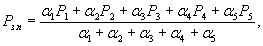 где- оценки качества подготовки соответственно каждого параметраземляного полотна: вертикальной отметки продольного профиля, поперечногоуклона, сужения между осью и бровкой, заложения откосов, плотности(коэффициента уплотнения);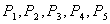 -коэффициенты значимости контролируемых параметров, принимаемые соответственно0,9; 0,9; 1,0; 1,0; 1,0.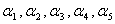 При этом комплексный показатель качества принимаетсяне выше оценки качества по параметру «плотность».Аналогично рассчитывается комплексный показателькачества по каждому промежуточному слою дорожной одежды.5.8.2. Комплексный показатель качества устройстваоснований и покрытий дорожных одежд, состоящий из отдельных участков,построенных в разное время или в разных местах:                                                                                (2)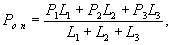 где- оценки качества данного конструктивного элемента всоответствии с требованиями СНиП3.06.03-85 рассчитываются по формуле(1)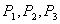 - протяженность принятых участков с соответствующими оценками.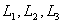 5.8.3. Комплексная оценка качества устройстваконструктивных элементов может использоваться при оценке качества труда бригади участков.5.9. Оценка качества работ по законченномустроительством (ремонтом) участку автомобильной дороги.5.9.1. Для оценки качества ремонтно-строительныхработ по законченному строительством (реконструкцией) или ремонтом участкуавтомобильной дороги рассчитывают комплексный показатель                                                 (3)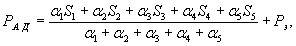 где- показатель качества устройства соответственно земляногополотна, искусственных сооружений, оснований, покрытий дорожных одежд,обстановки и принадлежностей дороги на сдаваемом участке;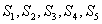 - показатель эстетичности, значения которого могут приниматься от -0,05до +0,1 в зависимости от качества отделочных и укрепительных работ и внешнеговида участка;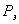 - коэффициенты значимости; соответственно для земляного полотна ; для искусственных сооружений ; для оснований дорожных одежд ; для покрытий дорожных одежд ; для обстановки и принадлежности дороги .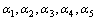 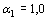 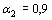 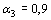 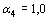 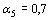 5.9.2. Комплексный показатель  для законченногостроительством (ремонтом) участка автомобильной дороги, рассчитанный по формуле(6), не должен превышать значений комплексных показателей качества земляногополотна и покрытия дорожных одежд.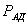 Параметры, используемые при оценке качества работ и условия их оценки_______________*При отсыпке земляного полотна из скальных (крупнообломочных) грунтов этотпоказатель для оценки качества не используется.**Здесь и далее данные в скобках относятся к работам выполняемым с применением машин с автоматическойсистемой задания вертикальных отметок.ПРИЛОЖЕНИЕ 1
Форма А-1Приложение 1 к форме А-1Примечание. В наименовании работдолжны указываться размеры всех конструктивных элементов (основание покрытие уширение и т.д.).Приложение2 к форме А-1Примечание. Перечень параметров,по которым проводятся измерения и испытания при приемке:Трубы1. Качество очистки русла входного и выходноголотков.2. Продольный уклон трубы.3. Состояние оголовков и соответствие их проектнымданным.4. Состояние стыков железобетонных звеньев.Земляноеполотно1. Поперечные сечения водоотводных канав (глубина иширина по низу, продольный уклон) - на всем протяжении в характерных точках.2. Укрепительные работы откосов насыпей, конусовмостов, лотков водопропускных труб (площадь укрепления, толщина защитного слоя)- на каждом сооружении в полном объеме.3. Заложение откосов земляного полотна - на 1 кмземляного полотна 20 измерений (на каждом пикете «лево» и «право»).4. Ширина обочин - на 1 км земляного полотна 20измерений.5. Ширина и толщина слоя укрепления обочин - накаждом пикете.6. Коэффициент уплотнения - в 1,5 м от бровки каждые200 м слева и справа.Основанияи покрытия1. Ширина - на 1 км 20 измерений (через каждые 100м).2. Толщина - объем тот же.3. Поперечный уклон - объем тот же.4. Ровность - на каждой захватке длиной 300-400 м100-130 измерений.5. Определение вертикальных отметок продольногопрофиля - через каждые 5 м и на плюсовых точках.6. Плотность - 3 точки на 7000 м2основания и покрытия.7. Шероховатость покрытия - на каждой полоседвижения по одной полосе наката на каждые 1000 м 3-5 измерений.Цементобетонныепокрытия1. Состояние деформационных швов - все швы.2. Превышение граней смежных плит - через 100 м.3. Равномерность нанесения пленки изкремнийорганических и других соединений - на всем участке.Приложение3 к форме А-1ПРИЛОЖЕНИЕ 2
Форма А-2Приложение1 к форме А-2Ведомость приемки земляного полотна и корытаПредседатель комиссии____________________________________       _______________________(подпись)                                                              (фамилия,и., о.) Члены комиссии __________________________________________      _______________________(подпись)                                                              (фамилия,и., о.)                 Приложение2 к форме А-2Ведомость промеров толщины степениуплотнения основанийПредседатель комиссии ____________________________________     _______________________(подпись)                                                                              (фамилия,и., о.) Члены комиссии __________________________________________       _______________________(подпись)                                                                              (фамилия,и., о.) Приложение3 к форме А-2Ведомость промеров толщины поперечныхуклонов ширины ировности покрытийПредседатель комиссии ____________________________________     ________________________(подпись)                                                              (фамилия,и., о.) Члены комиссии __________________________________________       ________________________(подпись)                                                              (фамилия,и., о.) ПРИЛОЖЕНИЕ 3
Форма А-3Примечание. Посогласованию с техническим инспектором труда и совпрофа к участию в работекомиссии привлекаются представители органов Госгортехнадзора, Госпожнадзора,Госсаннадзора и др.ПРИЛОЖЕНИЕ К ФОРМЕ А-3Ведомость приемки подготовительных работЗаказчик__________________                                                        Подрядчик_____________________(фамилия должность)                                                                                                       (фамилия должность)ПРИЛОЖЕНИЕ 4
Форма А-4____________________________________________(наименование объединения,____________________________________________строительного (ремонтно-строительного)____________________________________________управления)ОБЩИЙЖУРНАЛ РАБОТпостроительству _____________________________________________________________________________(наименование объекта,_______________________________________________________________________________________________пускового комплекса)Содержание общего журнала работУказания о порядке заполнения общего журналаработ…………………………Раздел 11.1. Титульный лист………………………………………………………………..1.2. Основные показатели строящегосяобъекта…………………………………1.3. Субподрядные организации и выполняемые ими видыработ……………..1.4. Организации, разработавшие проектно-сметнуюдокументацию………….1.5. Изменения, вносимые в проектно-сметнуюдокументацию………………..1.6. Изменения, вносимые в состав пусковогокомплекса………………………1.7. Отметка об изменениях в записях на титульномлисте……………………..Раздел 22.1. Список инженерно-технического персонала,занятого на строительствеобъекта………………………………………………………………………….2.2. Примерный перечень работ, подлежащихосвидетельствованию(скрытые работы)………………………………………………………………2.3. Примерный перечень ответственных конструкций,подлежащихпромежуточной приемке………………………………………………………2.4. Регистрация актовскрытых работ и промежуточной приемкиответственныхконструкций…………………………………………………..Раздел 33.1. Ежедневные сведения о выполнениидорожно-строительных(мостовых) работ……………………………………………………………….3.2. Особые отметки………………………………………………………………..Указания
о порядке заполнения Общего журнала работ1. Общий журнал работ является основным первичнымпроизводственным документом, отражающим последовательность, сроки и условия выполнениядорожно-строительных (мостовых) работ.При ведении Общего журнала работ допускается незаполнять специальные журналы работ:укладки материалов, конструкций, изделий;бетонирования стыков;сварочных работ;клепальных работ;постановки высокопрочных болтов;очистки элементов стальных мостовых конструкций ссоединениями на высокопрочных болтах;антикоррозионной защиты сварных соединений и др.2. Общий журнал работ ведется на строительстве(реконструкции) самостоятельного пускового комплекса. В журнал заносятсясведения о всех производимых на объекте работах, в том числе выполняемыхсубподрядными организациями.Специализированные организации ведут специальныеразделы общего журнала работ.3. Титульный лист Общего журнала работ заполняетсядо начала строительства генеральной подрядной организацией с участием заказчикаи проектной организации.В разделе 1 регистрируются все изменения, вносимые впроектно-сметную документацию в период строительства объекта с указаниеморгана, внесшего изменения, должности и фамилии лица, утвердившего изменения.В соответствии с п. 21 Правил приемки в эксплуатациюзаконченных строительством объектов, утвержденных Минтрансстроем СССР, в этомже разделе регистрируются изменения, вносимые в состав пускового комплекса.4. В разделе 2 приводятся также два перечня работ,подлежащих освидетельствованию на стадии промежуточной приемки с составлением:акта скрытых работ (по перечню № 1) и акта промежуточной приемки ответственныхконструкций (по перечню № 2). Оба перечня согласовываются с заказчиком ипроектной организацией.5. Общий журнал работ ведет старший производительработ (начальник участка) и заполняет ежесменно с первого дня работы наобъекте. По поручению старшего прораба и под его контролем записи в журналемогут вести начальники смен.6. При передаче объекта другой строительнойорганизации или замене на объекте одного производителя работ другим Общийжурнал работ передается по приемо-сдаточному акту с соответствующей записью всамом журнале.7. По мере оформления актов промежуточной приемки(актов скрытых работ и ответственных конструкций) производят их регистрацию вразделе 2 журнала с получением разрешения от заказчика на дальнейшеепроизводство работ.8. В разделе 3 журнала запись о производствевыполненных работ является его основной частью, которая содержит ежесменныесведения о начале каждого вида работ и подробно отражает весь ход еговыполнения. Описание работ должно производиться по всем конструктивнымэлементам по мере их выполнения со ссылкой на номера рабочих чертежей и другойдокументации, по применяемым конструкциям и материалам со ссылкой на номераспециальных журналов, характеризующих их качество, а также на данные пометеорологическим условиям.9. В разделе «Особые отметки» Общего журнала работуказывается время аварий или несчастных случаев, дается краткое их описание,указывается время составления актов на аварии или несчастные случаи, имевшиеместо на объекте.10. Замечания представителей технического надзора,заказчика, авторского надзора, руководителей подрядных организаций, но качествувыполняемых работ и применяемых материалов заносятся в раздел 3 «Записипроизводства выполненных работ».11. После исправления замечаний контролирующих лицдолжна быть сделана запись о принятых мерах.12. Общий журнал работ является одним из основныхисполнительных документов, предъявляемых заказчиком Государственной приемочнойкомиссии при сдаче пускового комплекса (объекта) в эксплуатацию, и подлежитпоследующей передаче вместе с другой исполнительной документацией эксплуатационнойорганизации.13. Общий журнал работ, пронумерованный,прошнурованный и скрепленный печатями подрядчика, хранится непосредственно наобъекте и должен предъявляться по первому требованию контролирующих лиц.Раздел1Раздел22.1. Список инженерно-технического персонала, занятого на строительствеобъекта (главный инженер ДСУ, старший прораб, прорабы, мастера генподрядной исубподрядной организаций, начальник отдела контроля качества автодора, инженерыпо технадзору, представитель проектной организации)2.2. Промежуточная приемкаПеречень (№ 1) работ, подлежащих освидетельствованиюс составлением акта:___________________________________________________________________________________________________________________________________________________________________________________________________________________________________________________________________________________________________________________________________________________________________________________________________________________________________________________________________________________________2.3. Перечень (№ 2)ответственных конструкций, подлежащих промежуточной приемке:___________________________________________________________________________________________________________________________________________________________________________________________________________________________________________________________________________________________________________________________________________________________________________________________________________________________________________________________________________________________2.4. Регистрация актов скрытых работ ипромежуточной приемки ответственных конструкцийРаздел33.2. Особые отметкиЗаносятся время и описание аварий или несчастныхслучаев, происшедших на объекте, с указанием даты составления акта.ПРИЛОЖЕНИЕ 5ФОРМЫИСПОЛНИТЕЛЬНОЙ ПРОИЗВОДСТВЕННО-ТЕХНИЧЕСКОЙ ДОКУМЕНТАЦИИ И ПОРЯДОК ЕЕ ЗАПОЛНЕНИЯПРИ СТРОИТЕЛЬСТВЕ И РЕМОНТЕ ОБЪЕКТОВ ДОРОЖНОГО И МОСТОВОГО СТРОИТЕЛЬСТВА1. Общая часть1.1. Строительная организация обязана своевременно иправильно оформлять производственно-техническую документацию, отражающую весьпроцесс производства работ по строительству дорог и отдельных сооружений, поприведенным ниже формам. Каждая форма должна сопровождаться краткой аннотациейпо ее выдаче, заполнению, порядку передачи и т.п.1.2. Общие требования к ведению исполнительнойпроизводственно-технической документации:четкость построения и логическая последовательностьизложения материала;краткость и точность формулировок, исключающиевозможность субъективного и неоднозначного толкования;конкретность изложения результатов работы;полное соблюдение и выполнение указаний настоящегопорядка ведения исполнительной производственно-технической документации.1.3. Типовыми формами исполнительнойпроизводственно-технической документации строительные организацииобеспечиваются автодорами, автомобильными дорогами, автодорстройтрестами.2. Исполнительная производственно-техническаядокументация.2.1. Перечни и формы основной исполнительнойпроизводственно-технической документации установлены типовыми положениямиМинавтодора РСФСР по организации лабораторной и геодезической служб (см. письмоМинавтодора РСФСР от 31.01.89 № ГД-18/102 и приказ Минавтодора РСФСР от20.02.89 № 18-ор).2.2. Исполнительные чертежи законченныхстроительством конструктивных элементов составляются либо в виде отдельногочертежа, либо используются рабочие чертежи с нанесением на них фактическихразмеров конструкций.2.3. Исполнительные чертежи подписывает главныйинженер подрядной организации с указанием даты.2.4. Исполнительные чертежи составляются наследующие элементы автомобильной дороги:законченные участки земляного полотна с указаниемвертикальных отметок продольного профиля на каждом пикете и в местах, гдеосуществлена проектная привязка поперечных профилей земляного полотна, а такжерасстояния (сужения) между осью и бровкой, поперечных уклонов и заложенияоткосов;законченные строительством водопропускные трубы,скотопрогоны и подпорные стенки с указанием планового и высотного положения,типа или марки примененных конструкций, изделий, полуфабрикатов и материалов,основный геометрических размеров искусственного сооружения;законченную дорожную одежду с указанием вертикальнойотметки верха дорожной одежды по оси попикетно, ширины, толщины поперечныхуклонов и ровности (в том же объеме - попикетно);опоры мостов с указанием их планового высотногоположения, основных размеров, характеристик примененных конструкций, изделий,полуфабрикатов и материалов;законченные строительством мосты с указаниемосновных геометрических размеров и качественных характеристик примененныхконструкций, материалов и изделий.2.5. Исполнительные чертежи составляются в одномэкземпляре и хранятся в подрядной организации, а по окончании строительстваобъекта передаются рабочей комиссии.2.6. Исполнительные чертежи составляются доосуществления приемочного контроля соответствующих конструктивных элементовавтомобильной дороги или ее участков.2.7. Общий журнал работ (форма приведена вприложении № 4).2.8. Специальные журналы по отдельным видам работ:журнал бойки свай, журнал укладки материалов,конструкций, деталей;журнал авторского надзора (форма приведена в СНиП1.06.05-85).2.9. В дополнение к журналам лабораторного контроляв состав исполнительной документации входят рецепты на приготовлениеасфальтобетонных и цементобетонных смесей грунтов, укрепленных вяжущими, а такжерецепты на приготовление влажных смесей на основе органических вяжущих; паспорт- накладные на асфальтобетонные и цементобетонные смеси.ПРИЛОЖЕНИЕ 6ПРИМЕРНЫЙПЕРЕЧЕНЬ РАБОТ, ПОДЛЕЖАЩИХ ОСВИДЕТЕЛЬСТВОВАНИЮ С СОСТАВЛЕНИЕМ АКТА СКРЫТЫХРАБОТ1. Геодезические и разбивочные работы:1.1. Восстановление и закрепление трассы.1.2. Создание геодезической разбивочной основы(ГРО).1.3. Разбивка я закрепление в плане и профиле осейсооружений.2. Земляные работы:2.1. Снятие мохового, дернового слоя, выторфовывание,корчевка пней и удаление кустарника.2.2. Нарезка уступов на косогорах.2.3. Замена грунтов в основании земляного полотна.2.4. Возведение земляного полотна (законченныеучастки).3. Дорожная одежда:3.1. Конструктивные слои оснований и покрытий.3.2. Установка рельс-форм или копирных струн.4. Малые искусственные сооружения (трубы):4.1. Рытье котлованов.4.2. Укладка щебеночной (песчаной) подготовки.4.3. Монтаж сборного или бетонирование монолитногофундамента.4.4. Монтаж звеньев трубы и оголовков, заделкастыков с промазкой швов цементным раствором.4.5. Гидроизоляция тела трубы и оголовков.4.6. Засыпка трубы.4.7. Укрепительные работы у труб.4.8. Строительство водоотводов, дренажей, водобойныхколодцев.5. Мосты:5.1. Сварочные работы при монтаже сборныхжелезобетонных конструкций.5.2. Монтаж сборных конструкций, их участков, секций(до окончательного закрепления элементов).5.3. Устройство гидроизоляции деформационных швов.5.4. Устройство гидроизоляции конструкций.5.5. Укладка защитного слоя, уложенного нагидроизоляцию.ПРИЛОЖЕНИЕ 7ПРИМЕРНЫЙ ПЕРЕЧЕНЬ ОТВЕТСТВЕННЫХ КОНСТРУКЦИИ,ПОДЛЕЖАЩИХ ПРОМЕЖУТОЧНОЙ ПРИЕМКЕ С СОСТАВЛЕНИЕМ АКТА1. Сооружение насыпи на слабом основании2. Возведение свайных основании3. Земляное полотно на переувлажненных илизаторфованных, или оттаивающих мерзлых грунтах4. Сооружение насыпи больше 12,0 м5. Разработка выемок в скальных грунтах и сооружениенасыпей из крупнообломочных грунтов6. Строительство сложных дренажных систем7. Установка элементов швов расширения и коробления8. Устройство противооползневых сооружений9. Устройство противолавинных галерей10. Устройство подпорных стен11. Укладка бетона при подводном бетонировании12. Укладка бетона в опоры мостов с помощьювертикально перемещающихся труб13. Установка тангенциальных опорных частей14. Установка напрягаемой арматуры15. Монтаж сборных железобетонных элементовкоробчатого сечения16. Инъектирование каналов в предварительнонапряженных мостовых конструкциях17. Окраска металлических пролетных строений мостов18. Установка высокопрочных болтовМинистерство автомобильных дорог РСФСРВедомственные строительные нормыВСН 19-89Министерство автомобильных дорог РСФСРПравила приемки работ при строительстве и ремонте автомобильных дорогВзамен ВСН 19-811. ОБЩАЯ ЧАСТЬ2. ПРИЕМКА СКРЫТЫХ РАБОТ И ПРОМЕЖУТОЧНАЯ ПРИЕМКА ОТВЕТСТВЕННЫХ КОНСТРУКЦИИ3. ПРИЕМКА РАБОТ ПО РЕМОНТУ АВТОМОБИЛЬНЫХ ДОРОГ (УЧАСТКОВ) И СООРУЖЕНИЙ НА НИХ4. ОРГАНИЗАЦИЯ ТЕХНИЧЕСКОГО НАДЗОРА И ОТВЕТСТВЕННОСТЬ РАБОТНИКОВ ТЕХНИЧЕСКОГО НАДЗОРА5. ОЦЕНКА КАЧЕСТВА СТРОИТЕЛЬНО-МОНТАЖНЫХ И РЕМОНТНЫХ РАБОТПРИЛОЖЕНИЕ 1 Форма А-1 АКТ ПРИЕМКИ ЗАКОНЧЕННЫХ РАБОТ ПО РЕМОНТУ УЧАСТКА АВТОМОБИЛЬНОЙ ДОРОГИПРИЛОЖЕНИЕ 2 Форма А-2 АКТ ОСВИДЕТЕЛЬСТВОВАНИЯ СКРЫТЫХ РАБОТ И ПРОМЕЖУТОЧНОЙ ПРИЕМКИ ОТВЕТСТВЕННЫХ КОНСТРУКЦИЙПРИЛОЖЕНИЕ 3 Форма А-3 АКТ об окончании внеплощадочных и внутриплощадочных подготовительных работ и готовности объектаПРИЛОЖЕНИЕ 4 Форма А-4 ОБЩИЙ ЖУРНАЛ РАБОТПРИЛОЖЕНИЕ 5 ФОРМЫ ИСПОЛНИТЕЛЬНОЙ ПРОИЗВОДСТВЕННО-ТЕХНИЧЕСКОЙ ДОКУМЕНТАЦИИ И ПОРЯДОК ЕЕ ЗАПОЛНЕНИЯ ПРИ СТРОИТЕЛЬСТВЕ И РЕМОНТЕ ОБЪЕКТОВ ДОРОЖНОГО И МОСТОВОГО СТРОИТЕЛЬСТВАПРИЛОЖЕНИЕ 6 ПРИМЕРНЫЙ ПЕРЕЧЕНЬ РАБОТ, ПОДЛЕЖАЩИХ ОСВИДЕТЕЛЬСТВОВАНИЮ С СОСТАВЛЕНИЕМ АКТА СКРЫТЫХ РАБОТПРИЛОЖЕНИЕ 7 ПРИМЕРНЫЙ ПЕРЕЧЕНЬ ОТВЕТСТВЕННЫХ КОНСТРУКЦИИ, ПОДЛЕЖАЩИХ ПРОМЕЖУТОЧНОЙ ПРИЕМКЕ С СОСТАВЛЕНИЕМ АКТАВнесены Дорожным научно-исследовательским и производственно-технологическим объединением (Росдорнии)Утверждены Министерством автомобильных дорог РСФСРСрок введения 01.01.91 г.Конструктивный элемент вид работ и контролируемый параметрУсловия оценки качества работУсловия оценки качества работУсловия оценки качества работКонструктивный элемент вид работ и контролируемый параметрСоответствует требованиям СНиП 3.06.03-85 с отклонениями по ГОСТ 15467-79согласованными с проектными организациями и заказчиком К=07Соответствует основным требованиям СНиП 3.06.03-85К=10Соответствует перспективным (повышенным) требованиям СНиП 3.06.03-85 К=1251. Земляное полотно1.1. Подготовка основания земляного полотна1.1.1. Толщина снимаемого плодородного слоя грунтаДопускается малозначительное отклонение параметра подлежащего оценке по данному виду работ по ГОСТ 15467-79 причем количество отклонений результатов определений от проектных значений не должно превышать 50 %Не более 10 % результатов определений могут иметь отклонения от проектных значений в пределах до 40 % остальные - до20 %Не более 5 % результатов определений могут иметь отклонения от проектных значений в пределах до 40 % остальные - до20 %1.1.2. Снижение плотности естественного основанияТо жеНе более 10 % результатов определений могут иметь отклонения от проектных значений в пределах до 4 % остальные должны быть не ниже проектных значенийНе более 10 % результатов определений могут иметь отклонения от проектных значений в пределах до 2 % остальные должны быть не ниже проектных значений1.2. Возведение насыпей и разработка выемок1.2.1. Снижение плотности слоев земляного полотна*То жеТо жеТо же1.2.2. Высотные отметки продольного профиляТо жеНе более 10 % результатов определений могут иметь отклонения от проектных значений в пределах до 100 (20) мм**остальные - до 50 (10) ммНе более 5 % результатов определений могут иметь отклонения от проектных значений в пределах до 100 (20) мм остальные - до 50 (10) мм1.2.3. Расстояние между осью и бровкой земляного полотнаТо жеНе более 10 % результатов определений могут иметь отклонения от проектных значений в пределах до 20 см остальные - до10 смНе более 5 % результатов определений могут иметь отклонения от проектных значений в пределах до 20 см остальные - до10 см1.2.4. Поперечные уклоныТо жеНе более 10 % результатов определений могут иметь отклонения от проектных значений в пределах от -0015 (-0010) до +0030 (+0015) остальные - до0010 (0005)Не более 5 % результатов определений могут иметь отклонения от проектных значений в пределах от -0015 (-0010) до +0030 (+0015) остальные - до 0010 (0005)1.2.5. Уменьшение крутизны откосовТо жеНе более 10 % результатов определений могут иметь отклонения от проектных значений в пределах до 20 % остальные - до 10 %Не более 5 % результатов определений могут иметь отклонения от проектных значений в пределах до 20 % остальные - до 10 %1.3. Устройство водоотвода1.3.1. Увеличение поперечных размеров кюветов нагорных и других и других канав (по дну)Допускается малозначительное отклонение параметра подлежащего оценке по данному виду работ по ГОСТ 15467-79 причем количество отклонений результатов определений от проектных значений не должно превышать 50 %Не более 10 % результатов определений могут иметь отклонения от проектных значений в пределах до 10 см остальные - до 5 смНе более 5 % результатов определений могут иметь отклонения от проектных значений в пределах до 10 см остальные - до 5 см1.3.2. Глубина кюветов нагорных и других канав (при условии обеспечения стока)То жеТо жеТо же1.3.3. Поперечные размеры дренажейТо жеТо жеТо же1.3.4. Продольные уклоны дренажейТо жеНе более 10 % результатов определений могут иметь отклонения от проектных значений в пределах до 0002 остальные - до0001Не более 5 % результатов определений могут иметь отклонения от проектных значений в пределах до 0002 остальные - до00011.3.5. Ширина насыпных бермТо жеНе более 10 % результатов определений могут иметь отклонения от проектных значений в пределах до 30 см остальные - до15 смНе более 5 % результатов определений могут иметь отклонения от проектных значений в пределах до 30 см остальные - до15 см1.4. Устройство присыпных обочин1.4.1. Снижение плотности грунта в обочинахДопускается малозначительное отклонение параметра подлежащего оценке по данному виду работ по ГОСТ 15467-79 причем количество отклонений результатов определений от проектных значений не должно превышать 50 %Не более 10 % результатов определений могут иметь отклонения от проектных значений в пределах до 4 % остальные должны быть не ниже проектных значенийНе более 10 % результатов определений могут иметь отклонения от проектных значений в пределах до 2 % остальные должны быть не ниже проектных значений1.4.2. Толщина укрепленияТо жеНе более 10 % результатов определений могут иметь отклонения от проектных значений в пределах до от -22 до +30 ммостальные - до 15 ммНе более 5 % результатов определений могут иметь отклонения от проектных значений в пределах до от -22 до +30 смостальные - до 15 мм1.4.3. Поперечные уклоны обочинДопускается малозначительное отклонение параметра подлежащего оценке по данному виду работ по ГОСТ 15467-79 причем количество отклонений результатов определений от проектных значений не должно превышать 50 %Не более 10 % результатов определений могут иметь отклонения от проектных значений в пределах от -0015 (-0010) до +0030 (+0015) остальные - до0010 (0005)Не более 5 % результатов определений могут иметь отклонения от проектных значений в пределах от -0015 (-0010) до +0030 (+0015) остальные - до 0010 (0005)2. Основания и покрытия дорожных одежд2.1. Высотные отметки по осиДопускается малозначительное отклонение параметра подлежащего оценке по данному виду работ по ГОСТ 15467-79 причем количество отклонений результатов определений от проектных значений не должно превышать 50 %Не более 10 % результатов определений могут иметь отклонения от проектных значений в пределах до 100 (20) ммостальные - до 50 (10) ммНе более 5 % результатов определений могут иметь отклонения от проектных значений в пределах до 100 (20) мм остальные - до 50 (10) мм2.2. Ширина слоя2.2.1. Цементобетонные основания и покрытия мостовыеТо жеНе более 10 % результатов определений могут иметь отклонения от проектных значений в пределах от -75 до +10 смостальные - до 5 смНе более 5 % результатов определений могут иметь отклонения от проектных значений в пределах от -75 до +10 см остальные - до 5 см2.2.2. Все остальные типы оснований и покрытийТо жеНе более 10 % результатов определений могут иметь отклонения от проектных значений в пределах от -15 до +20 смостальные - до 10 смНе более 5 % результатов определений могут иметь отклонения от проектных значений в пределах от -15 до +20 см остальные - до 10 см2.3. Толщина слоя2.3.1. Асфальтобетонные основания и покрытияТо жеНе более 10 % результатов определений могут иметь отклонения от проектных значений в пределах от -10 до +20 ммостальные - от -5 до +10 ммНе более 5 % результатов определений могут иметь отклонения от проектных значений в пределах от -10 до +20 мм остальные - от -5 до +10 мм2.3.2. Все остальные типы оснований и покрытийТо жеНе более 10 % результатов определений могут иметь отклонения от проектных значений в пределах от –20 (-15) до +30 (+20) мм остальные - до 15 (10) ммНе более 5 % результатов определений могут иметь отклонения от проектных значений в пределах от –20 (-15) до +30 (+20) ммостальные - до 15 (10) мм2.4. Поперечные уклоныТо жеНе более 10 % результатов определений могут иметь отклонения от проектных значений в пределах от -0015 (-0010) до +0030 (+0015) остальные - до0010 (0005)Не более 5 % результатов определений могут иметь отклонения от проектных значений в пределах от -0015 (-0010) до +0030 (+0015) остальные - до 0010 (0005)2.5. Ровность (просветы) под рейкой длиной 3 м2.5.1. Основания и покрытия из крупнообломочных песчаных и глинистых грунтов и отходов промышленностиукрепленных неорганическими и органическими вяжущими материаламидля дорог I, II и III категорийТо жеНе более 5 % результатов определений могут иметь значения просветов в пределах до 14 (10) ммостальные - до 7 (5) ммНе более 2 % результатов определений могут иметь значения просветов в пределах до 14 (10) ммостальные - до 7 (5) ммдля дорог IV и V категорийДопускается малозначительное отклонение параметра подлежащего оценке по данному виду работ по ГОСТ 15467-79 причем количество отклонений результатов определений от проектных значений не должно превышать 50 %Не более 5 % результатов определений могут иметь значения просветов в пределах до 20 ммостальные - до 10 ммНе более 2 % результатов определений могут иметь значения просветов в пределах до 20 ммостальные - до 10 мм2.5.2. Щебеночные гравийные и шлаковые основания и покрытия из щебеночныхгравийных и песчаных материаловобработанных неорганическими вяжущими материаламидля дорог I, II и III категорийТо жеНе более 5 % результатов определений могут иметь значения просветов в пределах до 20 (10) ммостальные - до 10 (5) ммНе более 2 % результатов определений могут иметь значения просветов в пределах до 20 (10) ммостальные - до 10 (5) ммдля дорог IV и V категорийТо жеНе более 5 % результатов определений могут иметь значения просветов в пределах до 30 ммостальные - до 15 ммНе более 2 % результатов определений могут иметь значения просветов в пределах до 30 ммостальные - до 15 мм2.5.3. Основания и покрытия из дегтебетонных смесей черного щебня и щебеночных смесей по способу пропитки органическими вяжущими и способом смешения на дорогедля дорог I, II и III категорийДопускается малозначительное отклонение параметра подлежащего оценке по данному виду работ по ГОСТ 15467-79 причем количество отклонений результатов определений от проектных значений не должно превышать 50 %Не более 5 % результатов определений могут иметь значения просветов в пределах до 14 (10) ммостальные - до 7 (5) ммНе более 2 % результатов определений могут иметь значения просветов в пределах до 14 (10) ммостальные - до 7 (5) ммдля дорог IV и V категорийТо жеНе более 5 % результатов определений могут иметь значения просветов в пределах до 20 ммостальные - до 10 ммНе более 2 % результатов определений могут иметь значения просветов в пределах до 20 ммостальные - до 10 мм2.5.4. Асфальтобетонные и монолитные цементобетонные основания и покрытияТо жеНе более 5 % результатов определений могут иметь значения просветов в пределах до 10 (6) ммостальные - до 5 (3) ммНе более 2 % результатов определений могут иметь значения просветов в пределах до 10 (6) ммостальные - до 5 (3) мм2.6. Разница в уровне поверхности в швах монолитных цементобетонных оснований и покрытийТо жеНе более 20 % результатов определений могут иметь значения просветов в пределах до 10 (7) ммостальные - до 3 (2) ммНе более 10 % результатов определений могут иметь значения просветов в пределах до 10 (7) ммостальные - до 3 (2) мм2.7. Превышение граней смежных плит сборных цементобетонных покрытийдля дорог I, II и III категорийДопускается малозначительное отклонение параметра подлежащего оценке по данному виду работ по ГОСТ 15467-79 причем количество отклонений результатов определений от проектных значений не должно превышать 50 %Не более 20 % результатов определений могут иметь значения просветов в пределах до 10 ммостальные - до 5 ммНе более 10 % результатов определений могут иметь значения просветов в пределах до 10 ммостальные - до 5 ммдля дорог IV и V категорийТо жеНе более 20 % результатов определений могут иметь значения просветов в пределах до 14 ммостальные - до 7 ммНе более 10 % результатов определений могут иметь значения просветов в пределах до 14 ммостальные - до 7 ммАКТ
ПРИЕМКИ ЗАКОНЧЕННЫХ РАБОТ ПО РЕМОНТУ УЧАСТКА АВТОМОБИЛЬНОЙДОРОГИ______________________________________________________________________________________________(наименование участка, с какого по какой километр, значение, техническая______________________________________________________________________________________________категория)Гор. _______________________________ «___» __________ 19___ г.Комиссия действующая на основании _____________________________________________(№ и дата приказу распоряжения)в составепредседателя ________________________________________________________________________________(должность фамилия и.о.)членов ______________________________________________________________________________________(должность фамилия и.о.)____________________________________________________________________________________________________________________________________________________________________________________________произвела приемку работ выполненных ____________________________________________________(указать организацию выполнявшую работы)в период с «___» _____________ 19__ г. по «___» ____________ 19__ гпо ремонту участка автомобильной дороги __________________________________________________(наименование дороги______________________________________________________________________________________________технической категории)с ____ км по ____ км находящейся на балансе ____________________________________________________________________________________________________________________________________________(наименование организации)Комиссии представлены и ею рассмотрены нижеследующие документы, относящиеся кпроизводству работ по ремонту участка:______________________________________________________________________________________________(перечислить проектно-сметную документацию с указанием кем и когда______________________________________________________________________________________________она утверждена и документы относящиеся к производству работ______________________________________________________________________________________________и представленные комиссии при приемке работ)На основании рассмотрения предъявленной документации и осмотра участка в натуре,контрольных измерений и испытаний комиссия установила следующее:1. В процессе ремонта имелись следующие отступления от утвержденного проекта(рабочих чертежей), технических правил по ремонту автомобильных дорог,согласованные с проектной организацией и заказчиком______________________________________________________________________________________________(перечислить все выявленные отступления указать по какой причине______________________________________________________________________________________________эти отступления произошли с кем и когда согласованы)2. Полная сметная стоимость ремонта (по утвержденной сметной документации)__________________________ тыс. руб.3. Фактическая стоимость ремонта _____________________ тыс. руб.4. ЗаключениеРаботы по ремонту _______________________________________________________________________(наименование участка дороги)выполнены в полном объеме (см. приложения) в соответствии с проектно-сметнойдокументацией, строительными нормами и правилами, техническими правилами ремонта исодержания автомобильных дорог и отвечают требованиям правил приемки работ,утвержденных Минавтодором РСФСР.Решение приемочной комиссииПредъявленный к приемке отремонтированный участок______________________________________________________________________________________________(наименование участка дороги и его протяжение, с какого по какой километр,______________________________________________________________________________________________значение и категория)принять в эксплуатацию.Установить общую оценку качества ремонта участка автомобильнойдороги______________________________________________________________________________________________(в соответствии со СНиП 3.06.03-85)Акт составлен в ______ экземплярах, которые вручены или разосланыследующим организациям _________________________________________________________________________________________________________________________________________________________________Передать на хранение рассмотренные комиссией документы ___________________________________________________________________________________________________________________________(перечислите, какие, число экземпляров и организаций)Приложения к акту1. Ведомость выполненных работ2. Ведомость контрольных измерений и испытаний3. Графическая схема дороги с указанием принятых работПредседатель комиссии _____________________________________________________________________(подпись, фамилия, и., о.)Члены комиссии ____________________________________________________________________________(подпись, фамилия, и., о.)Ведомость выполненных работ по ремонту участкаавтомобильной дороги______________________________________________________________________________________________(наименование участка, с какого по какой километр)в период с «___» _____________ 19__ г. по «___» ____________ 19__ г.Итого ___________________ тыс. руб.ЗаказчикРуководитель организации _______________________________________________________________(подпись, фамилия, и., о.)ПодрядчикРуководитель организации _______________________________________________________________(подпись, фамилия, и., о.)«___» _____________ 19__ г.Ведомость контрольных измерений и испытаний, произведенных при приемкезаконченных работ по ремонту____________________________________________________________________________________________(наименование участка)с «___» _____________ 19__ г. по «___» ____________ 19__ гПредседатель комиссии _________________________________________________________(подпись, фамилия, и., о.)Члены комиссии ___________________________________________________________________________(подпись, фамилия, и., о.)«___» _____________ 19__ г.Графическая схема ремонтируемой дорогиДорога _______________________________________________________________________(наименование значение техническая категория)протяжением _________ км отремонтирована на участке с ______________________________________ км по _________ км в период с «___» _____________ 19__ г.по «___» ______________ 19__ г.(На схеме условными знаками и цветными карандашами указываются отремонтированныеучастки по настоящему акту с выделением земляного полотна, мостов, видов покрытия,зданий и сооружений дорожной службы на километрах всего объекта.)К настоящему акту приложено _____________ шт. фотодокументов.Заказчик ____________________________________________________________________(подпись, фамилия, и., о.)Подрядчик __________________________________________________________________(подпись, фамилия, и., о.)АКТ
ОСВИДЕТЕЛЬСТВОВАНИЯ СКРЫТЫХ РАБОТ И ПРОМЕЖУТОЧНОЙПРИЕМКИ ОТВЕТСТВЕННЫХ КОНСТРУКЦИЙ_____________________________________________________________________________________________(наименование работ)выполненных в _____________________________________________________________________________(наименование и место расположения объекта)«___» ________________ 19__ г.Комиссия в составе:представителя строительно-монтажной организации ____________________________________________________________________________________________________________________________________(фамилия, инициалы, должность)представителя технического надзора заказчика __________________________________________________________________________________________________________________________________________(фамилия, инициалы, должность)произвела осмотр работ, выполненных __________________________________________________________________________________________________________________________________________________(наименование строительно-монтажной организации)и составила настоящий Акт о нижеследующем:1. К освидетельствованию предъявлены следующие работы __________________________________________________________________________________________________________________________(наименование скрытых работ или ответственных конструкций)2. Работы выполнены по проектно-сметной документации ___________________________________________________________________________________________________________________________(наименование проектной организации, № чертежей и дата их составления)3. При выполнении работ применены _________________________________________________________________________________________________________________________________________________(наименование материалов, конструкций, изделий со ссылкой на сертификаты_____________________________________________________________________________________________или другие документы, подтверждающие качество)4. При выполнении работ отсутствуют (или допущены) отклонения от проектно-сметнойдокументации ______________________________________________________________________________(при наличии отклонений_____________________________________________________________________________________________указывается, кем согласованы, № чертежей и дата согласования)5. Дата: начала работ ____________________________________________________________________окончания работ __________________________________________________________________Решение комиссииРаботы выполнены в соответствии с проектно-сметной документацией, стандартами,строительными нормами и правилами и отвечают требованиям их приемки.На основании изложенного разрешается производство последующихработ по устройству (монтажу) ____________________________________________________________(наименование работ и конструкций)Представительтехнического надзора заказчика ________________________________________________________(подпись)Представительпроектной организации __________________________________________________________________(подпись)Представитель строительной(ремонтно-строительной) организации __________________________________________________(подпись)Место измеренияМесто измеренияОтметка по осиОтметка по осиСужение между осью и бровкой мСужение между осью и бровкой мСужение между осью и бровкой мПоперечные уклоны %Поперечные уклоны %Коэффициент уплотненияКоэффициент уплотненияКоэффициент уплотненияЗаложение откосовЗаложение откосовЗаложение откосовПримечаниекмпк +проектнаяфактическаяпроектноефактическоефактическоелевоосьлевоосьправопроектноефактическоефактическоеПримечаниекмпк +проектнаяфактическаяпроектноелевоправолевоосьлевоосьправопроектноелевоправоПримечание12345678910111213141516Место измеренийМесто измеренийМесто измеренийТип основанийТолщина основания смТолщина основания смТолщина основания смТолщина основания смТолщина основания смТолщина основания смТолщина основания смТолщина основания смКоэффициент уплотнения основанийКоэффициент уплотнения основанийКоэффициент уплотнения основанийКоэффициент уплотнения основанийКоэффициент уплотнения основанийКоэффициент уплотнения основанийПримечаниекмпк+Тип основанийиз слоя пескаиз слоя пескаиз слоя пескаиз слоя пескаиз слоя щебня (материаловобработанных вяжущими)из слоя щебня (материаловобработанных вяжущими)из слоя щебня (материаловобработанных вяжущими)из слоя щебня (материаловобработанных вяжущими)из слоя пескаиз слоя пескаиз слоя пескаиз слоя щебня (материаловобработанных вяжущими)из слоя щебня (материаловобработанных вяжущими)из слоя щебня (материаловобработанных вяжущими)Примечаниекмпк+Тип основанийпроектнаяфактическаяфактическаяфактическаяпроектнаяфактическаяфактическаяфактическаяправоосьлевоправоосьлевоПримечаниекмпк+Тип основанийпроектнаяправоосьлевопроектнаяправоосьлевоправоосьлевоправоосьлевоПримечание12345678910111213141516171819Места измеренийМеста измеренийМеста измеренийТип покрытийПоперечные уклоны%Поперечные уклоны%Поперечные уклоны%Ширина проезжей части мШирина проезжей части мТолщина покрытий смТолщина покрытий смТолщина покрытий смТолщина покрытий смКоличество промеров под 3-метровой рейкой в продольном направлениишт.Количество промеров под 3-метровой рейкой в продольном направлениишт.Количество промеров под 3-метровой рейкой в продольном направлениишт.Отметка по оси (только для замыкающих слоев)Отметка по оси (только для замыкающих слоев)Коэффициент уплотненияКоэффициент уплотнениякмпк+Тип покрытийпроектныефактическиефактическиеШирина проезжей части мШирина проезжей части мнижний слойнижний слойверхний слойверхний слойКоличество промеров под 3-метровой рейкой в продольном направлениишт.Количество промеров под 3-метровой рейкой в продольном направлениишт.Количество промеров под 3-метровой рейкой в продольном направлениишт.Отметка по оси (только для замыкающих слоев)Отметка по оси (только для замыкающих слоев)Коэффициент уплотненияКоэффициент уплотнениякмпк+Тип покрытийпроектныеправолевопроектнаяфактическаяпроектнаяфактическаяпроектнаяфактическаядо 5 ммдо 10 мм10 ммпроектнаяфактическаяпроектнаяфактическая1234567891011121314151617181920АКТ
об окончании внеплощадочных и внутриплощадочных подготовительных работ иготовности объекта_____________________________________________________________________________________________(здания, сооружения пускового комплекса к началу производства работ)«___» _____________ 19__ г.Комиссия в составе:представителя заказчика ___________________________________________________________________(фамилия, имя, отчество)представителя генподрядной организации _________________________________________________(фамилия, имя, отчество)представителей субподрядных организаций, выполнивших работы вподготовительный период __________________________________________________________________(должность, фамилия, имя, отчество)представителя профсоюзного комитета генеральной подрядной организации ___________________________________________________________________________________________________________(фамилия, имя, отчество)произвела освидетельствование внеплощадных и внутриплощадных подготовительныхработ, в том числе по обеспечению санитарно-бытового обслуживания работающих,выполненных по состоянию на «___» _________ 19__ г. и составила акт о нижеследующем.1. К освидетельствованию предъявлены работы ______________________________________________________________________________________________________________________________2. Работы выполнены в объемах, установленных ПОСом и предусмотренных ППР.3. При выполнении работ отсутствуют (или допущены) отклонения от ПОС и ППР(при наличии отклонений указывается, кем согласованы)Решение комиссии:Работы выполнены в объемах и в сроки, установленные проектом работ.На основании изложенного разрешается производство основныхстроительно-монтажных работ по строительству объекта _______________________________________________________________________________________________________________________________Подписи:                                ______________________                                                ______________________                                                ______________________№ п/пМесто измеренияМесто измеренияШирина полосы отвода м (постоянная и временнаяШирина полосы отвода м (постоянная и временнаяОчистка полосы от парубочных остатковСоблюдение требований по снятию и складированию растительного грунтаОбеспеченность построечного водоотвода№ п/ппк+проектнаяфактическаяОчистка полосы от парубочных остатковСоблюдение требований по снятию и складированию растительного грунтаОбеспеченность построечного водоотвода12345678ТИТУЛЬНЫЙ ЛИСТ1.1. _______________________________________________________________________________________(наименование объекта, пускового комплекса)____________________________________________________________________________________________________________________________________________________________________________________________(должность, ф., и., о. и подпись лица, ответственного за строительство объекта______________________________________________________________________________________________и ведение журнала)______________________________________________________________________________________________Проектная организация ____________________________________________________________________________________________________________________________________________________________________(ф. и., о. главного инженера проекта и его подпись)Заказчик-организация _____________________________________________________________________________________________________________________________________________________________________(должность, ф., и., о. и подпись руководителя технического надзора)Начало работ                                                                         Окончание работ_______________________                                                                          __________________[по плану (договору)]_______________________(фактическое)В ЖУРНАЛЕ ПРОНУМЕРОВАННЫХ И ПРОШНУРОВАННЫХ СТРАНИЦДата выдачи                                                                      Должность, ф., и., о.и печать                                                                             и подпись лица,подрядной организации                                                  выдавшего журнал1.2. Основные показатели строящегося объекта______________________________________________________________________________________________(мощность (км), сметная стоимость и т. п.)_______________________________________________________________________________________________Сметная стоимость (полная) _________________________________________________________________в том числе СМР______________________________________________________________________________________________________________________________________________________________________________________________(утверждающая инстанция и дата утверждения проекта)1.3. Субподрядные организации и выполняемые ими виды работ______________________________________________________________________________________________________________________________________________________________________________________________(переустройство ЛЭП)_______________________________________________________________________________________________(переустройство газопровода)и т.п.1.4. Проектная организация, разработавшая проект, _______________________________________1.5. Изменения, вносимые в проектно-сметную документацию, __________________________________________________________________________________________________________________________(вид работ, деталь, конструктивный элемент, протокол рассмотрения_______________________________________________________________________________________________от               №            , ф., и., о. лица, утвердившего внесенные_______________________________________________________________________________________________изменения)1.6. Изменения, внесенные в состав пускового комплекса _________________________________________________________________________________________________________________________________(основание, кем внесены изменения, протокол рассмотрения (дата),_______________________________________________________________________________________________кем утверждены изменения)1.7. Отметка об изменениях в записях на титульном листе ________________________________________________________________________________________________________________________________№ п/пФамилия имя отчествоучасток работыОбразование специальность, занимаемая должностьДата начала работ на строительстве объектаПриказ о назначении на должность (№ дата)Дата окончания работ на объекте (№ протокола дата)123456№ п/пНаименование актов (с указанием местоположения конструкции км пк+)Дата подписания акта ф. и. о. и должность подписавшегоДата подписания акта ф. и. о. и должность подписавшего№ п/пНаименование актов (с указанием местоположения конструкции км пк+)Работы сдалРаботы принял1234Дата сменасостояние погодытемпература воздухаОписание выполненных работ с указанием применяемых материаловконструкций изделийосей рабочих отметок со ссылкой на номер рабочих чертежей и другую документациюОбъем работколичество (шт. м2 м3 и т.д.)Работы выполнены в соответствии с проектом и нормативными требованиями (указать гл. СНиП ГОСТа ВСН и т.д.). Подписи производителей работ (мастеров)Замечания по качеству выполненных работ срок устранения. Должность ф. и. о. и подписьЗамечания по качеству выполненных работ срок устранения. Должность ф. и. о. и подписьОтметка об исполнении замечаний. Подпись лица ответственного за строительство объекта датаОтметка о приемке работ после устранения замечаний. Ф. и. о. и подпись представителя заказчикаДата сменасостояние погодытемпература воздухаОписание выполненных работ с указанием применяемых материаловконструкций изделийосей рабочих отметок со ссылкой на номер рабочих чертежей и другую документациюОбъем работколичество (шт. м2 м3 и т.д.)Работы выполнены в соответствии с проектом и нормативными требованиями (указать гл. СНиП ГОСТа ВСН и т.д.). Подписи производителей работ (мастеров)авторского и технического надзорапредставителя Министерства или другого вышестоящего органаОтметка об исполнении замечаний. Подпись лица ответственного за строительство объекта датаОтметка о приемке работ после устранения замечаний. Ф. и. о. и подпись представителя заказчика12345678